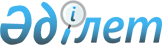 О бюджете Зерендинского района на 2013-2015 годы
					
			Утративший силу
			
			
		
					Решение Зерендинского районного маслихата Акмолинской области от 20 декабря 2012 года № 11-80. Зарегистрировано Департаментом юстиции Акмолинской области 4 января 2013 года № 3583. Утратило силу в связи с истечением срока применения - (письмо Зерендинского районного маслихата Акмолинской области от 27 января 2014 года № 25)      Сноска. Утратило силу в связи с истечением срока применения - (письмо Зерендинского районного маслихата Акмолинской области от 27.01.2014 № 25).      Примечание РЦПИ.

      В тексте документа сохранена пунктуация и орфография оригинала.

      В соответствии с пунктом 2 статьи 9, пунктом 2 статьи 75 Бюджетного кодекса Республики Казахстан от 4 декабря 2008 года, подпунктом 1 пункта 1 статьи 6 Закона Республики Казахстан "О местном государственном управлении и самоуправлении в Республике Казахстан" от 23 января 2001 года, на основании решения Акмолинского областного маслихата от 7 декабря 2012 года № 5С-8-2 "Об областном бюджете на 2013-2015 годы" Зерендинский районный маслихат РЕШИЛ:



      1. Утвердить бюджет Зерендинского района на 2013-2015 годы, согласно приложениям 1, 2 и 3 соответственно, в том числе на 2013 год в следующих объемах:



      1) доходы – 3 347 289,8 тысяч тенге, в том числе:



      налоговые поступления – 1 570 254,8 тысяч тенге;



      неналоговые поступления – 14 064,6 тысяч тенге;



      поступления от продажи основного капитала – 141 262,8 тысяч тенге;



      поступления трансфертов – 1 621 707,6 тысяч тенге;



      2) затраты – 3 363 052,3 тысяч тенге;



      3) чистое бюджетное кредитование – 13 352,7 тысяч тенге, в том числе:



      бюджетные кредиты – 26 883,3 тысяч тенге;



      погашение бюджетных кредитов – 13 530,6 тысяч тенге;



      4) сальдо по операциям с финансовыми активами – -1 015,0 тысяч тенге, в том числе:



      приобретение финансовых активов – 7 800,0 тысяч тенге;



      поступления от продажи финансовых активов государства – 8 815,0 тысяч тенге;



      5) дефицит (профицит) бюджета – -28 100,2 тысяч тенге;



      6) финансирование дефицита (использование профицита) бюджета – 28 100,2 тысяч тенге, в том числе:



      поступление займов – 25 964,0 тысяч тенге;



      погашение займов – 13 530,6 тысяч тенге;



      используемые остатки бюджетных средств – 15 666,8 тысяч тенге.

      Сноска. Пункт 1 в редакции решения Зерендинского районного маслихата Акмолинской области от 20.12.2013 № 21-173 (вводится в действие с 01.01.2013).



      2. Учесть, что в районном бюджете на 2013 год предусмотрены целевые трансферты и бюджетные кредиты из республиканского бюджета согласно приложению 4.



      3. Учесть, что в районном бюджете на 2013 год предусмотрена субвенция, передаваемая из областного бюджета в сумме 1 237 883,0 тысяч тенге.



      4. Учесть, что в районном бюджете на 2013 год предусмотрены целевые трансферты из областного бюджета согласно приложению 5.



      5. Учесть, что в районном бюджете на 2013 год предусмотрено погашение основного долга по бюджетным кредитам, выделенных в 2010, 2011 и 2012 годах для реализации мер социальной поддержки специалистов в сумме 9 319,0 тысяч тенге.



      6. Утвердить резерв местного исполнительного органа района на 2013 год в сумме 9 000,0 тысяч тенге.

      Сноска. Пункт 6 в редакции решения Зерендинского районного маслихата Акмолинской области от 22.07.2013 № 15-140 (вводится в действие с 01.01.2013).



      7. Установить специалистам социального обеспечения, образования, культуры, спорта, работающим в аульной (сельской) местности, повышенные на двадцать пять процентов должностные оклады и тарифные ставки, по сравнению с окладами и ставками специалистов, занимающихся этими видами деятельности в городских условиях, согласно перечню.



      8. Учесть, что в районном бюджете на 2013 год предусмотрены средства на дополнительные меры по оказанию социальной помощи участникам и инвалидам Великой Отечественной войны на оплату коммунальных услуг и абонентской платы за услуги телефонной связи в размере 100 процентов ежемесячно.



      9. Утвердить перечень районных бюджетных программ, не подлежащих секвестру в процессе исполнения районного бюджета на 2013 год, согласно приложению 6.



      10. Утвердить бюджетные программы поселка, аула (села), аульных (сельских) округов на 2013 год согласно приложению 7.



      11. Настоящее решение вступает в силу со дня государственной регистрации в Департаменте юстиции Акмолинской области и вводится в действие с 1 января 2013 года.      Председатель сессии                        Л.Сантас      Секретарь

      районного маслихата                        К.Аугалиев      «СОГЛАСОВАНО»      Аким Зерендинского района                  Е.Маржикпаев      Начальник

      государственного учреждения

      «Отдел экономики и финансов

      Зерендинского района»                      Б.Абуталипов

Приложение 1        

к решению Зерендинского   

районного маслихата      

от 20 декабря 2012 года № 11-80

"О бюджете Зерендинского района

на 2013-2015 годы"      Бюджет района на 2013 год      Сноска. Приложение 1 в редакции решения Зерендинского районного маслихата Акмолинской области от 20.12.2013 № 21-173 (вводится в действие с 01.01.2013).

Приложение 2        

к решению Зерендинского   

районного маслихата      

от 20 декабря 2012 года № 11-80

"О бюджете Зерендинского района

на 2013-2015 годы"      Бюджет района на 2014 год

Приложение 3        

к решению Зерендинского   

районного маслихата      

от 20 декабря 2012 года № 11-80

"О бюджете Зерендинского района

на 2013-2015 годы"      Бюджет района на 2015 год

Приложение 4        

к решению Зерендинского   

районного маслихата      

от 20 декабря 2012 года № 11-80

"О бюджете Зерендинского района

на 2013-2015 годы"      Целевые трансферты и бюджетные кредиты

из республиканского бюджета

на 2013 год      Сноска. Приложение 4 в редакции решения Зерендинского районного маслихата Акмолинской области от 20.12.2013 № 21-173 (вводится в действие с 01.01.2013).

Приложение 5        

к решению Зерендинского   

районного маслихата      

от 20 декабря 2012 года № 11-80

"О бюджете Зерендинского района

на 2013-2015 годы"      Целевые трансферты из областного бюджета

на 2013 год      Сноска. Приложение 5 в редакции решения Зерендинского районного маслихата Акмолинской области от 06.12.2013 № 20-158 (вводится в действие с 01.01.2013).

Приложение 6        

к решению Зерендинского   

районного маслихата      

от 20 декабря 2012 года № 11-80

"О бюджете Зерендинского района

на 2013-2015 годы"      Перечень районных бюджетных программ,

не подлежащих секвестру в процессе исполнения

бюджета на 2013 год

Приложение 7        

к решению Зерендинского   

районного маслихата      

от 20 декабря 2012 года № 11-80

"О бюджете Зерендинского района

на 2013-2015 годы"      Бюджетные программы поселка, села, сельских округов

на 2013 год      Сноска. Приложение 7 в редакции решения Зерендинского районного маслихата Акмолинской области от 20.12.2013 № 21-173 (вводится в действие с 01.01.2013).
					© 2012. РГП на ПХВ «Институт законодательства и правовой информации Республики Казахстан» Министерства юстиции Республики Казахстан
				КатегорияКатегорияКатегорияКатегорияСумма, тысяч тенгеКлассКлассКлассСумма, тысяч тенгеПодклассПодклассСумма, тысяч тенгеНаименованиеСумма, тысяч тенге12345I. Доходы3347289,81Налоговые поступления1570254,801Подоходный налог22757,62Индивидуальный подоходный налог22757,603Социальный налог632130,31Социальный налог632130,304Hалоги на собственность795326,31Hалоги на имущество729659,23Земельный налог13108,64Hалог на транспортные средства48628,55Единый земельный налог3930,005Внутренние налоги на товары, работы и услуги115125,42Акцизы89864,03Поступления за использование природных и других ресурсов15437,04Сборы за ведение предпринимательской и профессиональной деятельности9800,55Налог на игорный бизнес23,908Обязательные платежи, взимаемые за совершение юридически значимых действий и (или) выдачу документов уполномоченными на то государственными органами или должностными лицами4915,21Государственная пошлина4915,22Неналоговые поступления14064,601Доходы от государственной собственности4235,95Доходы от аренды имущества, находящегося в государственной собственности4223,57Вознаграждения по кредитам, выданным из государственного бюджета12,404Штрафы, пени, санкции, взыскания, налагаемые государственными учреждениями, финансируемыми из государственного бюджета, а также содержащимися и финансируемыми из бюджета (сметы расходов) Национального Банка Республики Казахстан264,01Штрафы, пени, санкции, взыскания, налагаемые государственными учреждениями, финансируемыми из государственного бюджета, а также содержащимися и финансируемыми из бюджета (сметы расходов) Национального Банка Республики Казахстан, за исключением поступлений от организаций нефтяного сектора264,006Прочие неналоговые поступления9564,71Прочие неналоговые поступления9564,73Поступления от продажи основного капитала141262,803Продажа земли и нематериальных активов141262,81Продажа земли138633,82Продажа нематериальных активов2629,04Поступления трансфертов1621707,602Трансферты из вышестоящих органов государственного управления1621707,62Трансферты из областного бюджета1621707,6Функциональная группаФункциональная группаФункциональная группаФункциональная группаСуммаАдминистратор бюджетных программАдминистратор бюджетных программАдминистратор бюджетных программСуммаПрограммаПрограммаСуммаНаименованиеСумма12345II. Затраты3363052,301Государственные услуги общего характера318161,9112Аппарат маслихата района (города областного значения)18827,0001Услуги по обеспечению деятельности маслихата района (города областного значения)15373,0003Капитальные расходы государственного органа3454,0122Аппарат акима района (города областного значения)84147,0001Услуги по обеспечению деятельности акима района (города областного значения)83254,0003Капитальные расходы государственного органа893,0123Аппарат акима района в городе, города районного значения, поселка, села, сельского округа190157,9001Услуги по обеспечению деятельности акима района в городе, города районного значения, поселка, села, сельского округа183495,9022Капитальные расходы государственного органа6662,0459Отдел экономики и финансов района (города областного значения)25030,0001Услуги по реализации государственной политики в области формирования и развития экономической политики, государственного планирования, исполнения бюджета и управления коммунальной собственностью района (города областного значения)24279,0003Проведение оценки имущества в целях налогообложения648,0015Капитальные расходы государственного органа103,002Оборона2431,0122Аппарат акима района (города областного значения)2431,0005Мероприятия в рамках исполнения всеобщей воинской обязанности2014,0006Предупреждение и ликвидация чрезвычайных ситуаций масштаба района (города областного значения)417,003Общественный порядок, безопасность, правовая, судебная, уголовно-исполнительная деятельность60,0458Отдел жилищно-коммунального хозяйства, пассажирского транспорта и автомобильных дорог района (города областного значения)60,0021Обеспечение безопасности дорожного движения в населенных пунктах60,004Образование2349100,5123Аппарат акима района в городе, города районного значения, поселка, села, сельского округа1670,0005Организация бесплатного подвоза учащихся до школы и обратно в аульной (сельской) местности1670,0464Отдел образования района (города областного значения)2311980,5001Услуги по реализации государственной политики на местном уровне в области образования7243,0003Общеобразовательное обучение1964694,0004Информатизация системы образования в государственных учреждениях образования района (города областного значения)5274,0005Приобретение и доставка учебников, учебно-методических комплексов для государственных учреждений образования района (города областного значения)19782,0006Дополнительное образование для детей35323,0007Проведение школьных олимпиад, внешкольных мероприятий и конкурсов районного (городского) масштаба170,0009Обеспечение дошкольного воспитания и обучения145842,0015Ежемесячная выплата денежных средств опекунам (попечителям) на содержание ребенка-сироты (детей-сирот) и ребенка (детей), оставшегося без попечения родителей15101,1020Обеспечение оборудованием, программным обеспечением детей-инвалидов, обучающихся на дому2562,3040Реализация государственного образовательного заказа в дошкольных организациях образования46685,0067Капитальные расходы подведомственных государственных учреждений и организаций69304,1467Отдел строительства района (города областного значения)35450,0037Строительство и реконструкция объектов образования35450,006Социальная помощь и социальное обеспечение95809,0451Отдел занятости и социальных программ района (города областного значения)95809001Услуги по реализации государственной политики на местном уровне в области обеспечения занятости и реализации социальных программ для населения23331,0002Программа занятости13906,0005Государственная адресная социальная помощь575,0006Оказание жилищной помощи1348,0007Социальная помощь отдельным категориям нуждающихся граждан по решениям местных представительных органов17598,0010Материальное обеспечение детей-инвалидов, воспитывающихся и обучающихся на дому1194,0011Оплата услуг по зачислению, выплате и доставке пособий и других социальных выплат307,0014Оказание социальной помощи нуждающимся гражданам на дому24363,0016Государственные пособия на детей до 18 лет7736,0017Обеспечение нуждающихся инвалидов обязательными гигиеническими средствами и предоставление услуг специалистами жестового языка, индивидуальными помощниками в соответствии с индивидуальной программой реабилитации инвалида5254,0021Капитальные расходы государственного органа197,007Жилищно-коммунальное хозяйство208965,0123Аппарат акима района в городе, города районного значения, поселка, села, сельского округа30162,0008Освещение улиц населенных пунктов26950,0009Обеспечение санитарии населенных пунктов562,0014Организация водоснабжения населенных пунктов2650,0458Отдел жилищно-коммунального хозяйства, пассажирского транспорта и автомобильных дорог района (города областного значения)123031,0004Обеспечение жильем отдельных категорий граждан1900,0012Функционирование системы водоснабжения и водоотведения54243,0015Освещение улиц в населенных пунктах5498,0018Благоустройство и озеленение населенных пунктов5850,0026Организация эксплуатации тепловых сетей, находящихся в коммунальной собственности районов (городов областного значения)55240,0031Изготовление технических паспортов на объекты кондоминиумов300,0467Отдел строительства района (города областного значения)55772,0003Проектирование, строительство и (или) приобретение жилья государственного коммунального жилищного фонда39635,0006Развитие системы водоснабжения и водоотведения68,0058Развитие системы водоснабжения и водоотведения в сельских населенных пунктах16069,008Культура, спорт, туризм и информационное пространство169073,0455Отдел культуры и развития языков района (города областного значения)132786,0001Услуги по реализации государственной политики на местном уровне в области развития языков и культуры5716,0003Поддержка культурно-досуговой работы93684,0006Функционирование районных (городских) библиотек21514,0007Развитие государственного языка и других языков народа Казахстана6568,0032Капитальные расходы подведомственных государственных учреждений и организаций5304,0456Отдел внутренней политики района (города областного значения)19919,0001Услуги по реализации государственной политики на местном уровне в области информации, укрепления государственности и формирования социального оптимизма граждан9072,0002Услуги по проведению государственной информационной политики через газеты и журналы9000,0003Реализация мероприятий в сфере молодежной политики1410,0006Капитальные расходы государственного органа437,0465Отдел физической культуры и спорта района (города областного значения)16368,0001Услуги по реализации государственной политики на местном уровне в сфере физической культуры и спорта8953,0006Проведение спортивных соревнований на районном (города областного значения) уровне3713,0007Подготовка и участие членов сборных команд района (города областного значения) по различным видам спорта на областных спортивных соревнованиях3702,010Сельское, водное, лесное, рыбное хозяйство, особо охраняемые природные территории, охрана окружающей среды и животного мира, земельные отношения102293,2459Отдел экономики и финансов района (города областного значения)8850,0099Реализация мер по оказанию социальной поддержки специалистов8850,0463Отдел земельных отношений района (города областного значения)14470,0001Услуги по реализации государственной политики в области регулирования земельных отношений на территории района (города областного значения)10893,0004Организация работ по зонированию земель3486,0007Капитальные расходы государственного органа91,0474Отдел сельского хозяйства и ветеринарии района (города областного значения)78973,2001Услуги по реализации государственной политики на местном уровне в сфере сельского хозяйства и ветеринарии13905,0003Капитальные расходы государственного органа409,0007Организация отлова и уничтожения бродячих собак и кошек2000,0012Проведение мероприятий по идентификации сельскохозяйственных животных497,0013Проведение противоэпизоотических мероприятий62162,211Промышленность, архитектурная, градостроительная и строительная деятельность25569,0467Отдел строительства района (города областного значения)9148,0001Услуги по реализации государственной политики на местном уровне в области строительства7447,0017Капитальные расходы государственного органа1701,0468Отдел архитектуры и градостроительства района (города областного значения)16421,0001Услуги по реализации государственной политики в области архитектуры и градостроительства на местном уровне6655,0003Разработка схем градостроительного развития территории района и генеральных планов населенных пунктов9586,0004Капитальные расходы государственного органа180,012Транспорт и коммуникации31665,8123Аппарат акима района в городе, города районного значения, поселка, села, сельского округа15406,0013Обеспечение функционирования автомобильных дорог в городах районного значения, поселках, аулах (селах), аульных (сельских) округах15406,0458Отдел жилищно-коммунального хозяйства, пассажирского транспорта и автомобильных дорог района (города областного значения)16259,8023Обеспечение функционирования автомобильных дорог14959,8024Организация внутрипоселковых (внутригородских), пригородных и внутрирайонных общественных пассажирских перевозок1300,013Прочие52228,0123Аппарат акима района в городе, города районного значения, поселка, села, сельского округа26369,0040Реализация мер по содействию экономическому развитию регионов в рамках Программы «Развитие регионов»26369,0458Отдел жилищно-коммунального хозяйства, пассажирского транспорта и автомобильных дорог района (города областного значения)10858,0001Услуги по реализации государственной политики на местном уровне в области жилищно-коммунального хозяйства, пассажирского транспорта и автомобильных дорог9168,0013Капитальные расходы государственного органа1690,0459Отдел экономики и финансов района (города областного значения)9000,0012Резерв местного исполнительного органа района (города областного значения)9000,0493Отдел предпринимательства, промышленности и туризма района (города областного значения)6001,0001Услуги по реализации государственной политики на местном уровне в области развития предпринимательства и промышленности и туризма5761,0003Капитальные расходы государственного органа80,0006Поддержка предпринимательской деятельности160,014Обслуживание долга12,4459Отдел экономики и финансов района (города областного значения)12,4021Обслуживание долга местных исполнительных органов по выплате вознаграждений и иных платежей по займам из областного бюджета12,415Трансферты7683,5459Отдел экономики и финансов района (города областного значения)7683,5006Возврат неиспользованных (недоиспользованных) целевых трансфертов7683,5III. Чистое бюджетное кредитование13352,7Бюджетные кредиты26883,310Сельское, водное, лесное, рыбное хозяйство, особо охраняемые природные территории, охрана окружающей среды и животного мира, земельные отношения26883,3459Отдел экономики и финансов района (города областного значения)26883,3018Бюджетные кредиты для реализации мер социальной поддержки специалистов26883,35Погашение бюджетных кредитов13530,61Погашение бюджетных кредитов, выданных из государственного бюджета13530,606Погашение бюджетных кредитов, выданных из местного бюджета банкам-заемщикам13530,6IV. Сальдо по операциям с финансовыми активами-1015,0Приобретение финансовых активов7800,013Прочие7800,0458Отдел жилищно-коммунального хозяйства, пассажирского транспорта и автомобильных дорог района (города областного значения)7800,0065Формирование или увеличение уставного капитала юридических лиц7800,06Поступления от продажи финансовых активов государства8815,01Поступления от продажи финансовых активов государства8815,01Поступления от продажи финансовых активов внутри страны8815,0V. Дефицит (профицит) бюджета-28100,2VI. Финансирование дефицита (использование профицита) бюджета28100,27Поступления займов25964,01Внутренние государственные займы25964,02Договоры займа25964,016Погашение займов13530,6459Отдел экономики и финансов района (города областного значения)13530,6005Погашение долга местного исполнительного органа перед вышестоящим бюджетом13530,68Используемые остатки бюджетных средств15666,81Остатки бюджетных средств15666,81Свободные остатки бюджетных средств15666,8КатегорияКатегорияКатегорияКатегорияСумма,

тысяч тенгеКлассКлассКлассСумма,

тысяч тенгеПодклассПодклассСумма,

тысяч тенгеНаименованиеСумма,

тысяч тенгеI. Доходы2999147,01Налоговые поступления1742854,001Подоходный налог22686,02Индивидуальный подоходный налог22686,003Социальный налог657156,01Социальный налог657156,004Hалоги на собственность995313,01Hалоги на имущество917617,03Земельный налог13761,04Hалог на транспортные средства58805,05Единый земельный налог5130,005Внутренние налоги на товары, работы и

услуги61796,02Акцизы36183,03Поступления за использование природных и

других ресурсов16342,04Сборы за ведение предпринимательской и

профессиональной деятельности8953,05Налог на игорный бизнес318,008Обязательные платежи, взимаемые за

совершение юридически значимых действий и

(или) выдачу документов уполномоченными на

то государственными органами или

должностными лицами5903,01Государственная пошлина5903,02Неналоговые поступления27836,001Доходы от государственной собственности2391,05Доходы от аренды имущества, находящегося в

государственной собственности2391,004Штрафы, пени, санкции, взыскания,

налагаемые государственными учреждениями,

финансируемыми из государственного

бюджета, а также содержащимися и

финансируемыми из бюджета (сметы расходов)

Национального Банка Республики Казахстан500,01Штрафы, пени, санкции, взыскания,

налагаемые государственными учреждениями,

финансируемыми из государственного

бюджета, а также содержащимися и

финансируемыми из бюджета (сметы расходов)

Национального Банка Республики

Казахстан, за исключением поступлений500,01Прочие неналоговые поступления24945,03Поступления от продажи основного капитала1100,003Продажа земли и нематериальных активов1100,01Продажа земли1100,04Поступления трансфертов1227357,002Трансферты из вышестоящих органов

государственного управления1227357,02Трансферты из областного бюджета1227357,0Функциональная группаФункциональная группаФункциональная группаФункциональная группаСумма,

тысяч тенгеАдминистратор бюджетных программАдминистратор бюджетных программАдминистратор бюджетных программСумма,

тысяч тенгеПрограммаПрограммаСумма,

тысяч тенгеНаименованиеСумма,

тысяч тенгеII. Затраты2999147,001Государственные услуги общего характера282990,0112Аппарат маслихата района (города

областного значения)14775,0001Услуги по обеспечению деятельности

маслихата района (города областного

значения)14775,0122Аппарат акима района (города областного

значения)63648,0001Услуги по обеспечению деятельности акима

района (города областного значения)63648,0123Аппарат акима района в городе, города

районного значения, поселка, аула (села),

аульного (сельского) округа180484,0001Услуги по обеспечению деятельности акима

района в городе, города районного

значения, поселка, аула (села), аульного

(сельского) округа180484,0459Отдел экономики и финансов района (города

областного значения)24083,0001Услуги по реализации государственной политики в области формирования и развития экономической политики, государственного планирования, исполнения бюджета и управления коммунальной собственностью района (города областного значения)23157,0003Проведение оценки имущества в целях налогообложения926,0010Приватизация, управление коммунальным имуществом, постприватизационная деятельность и регулирование споров, связанных с этим530,002Оборона2636,0122Аппарат акима района (города областного значения)2636,0005Мероприятия в рамках исполнения всеобщей воинской обязанности2136,0006Предупреждение и ликвидация чрезвычайных ситуаций масштаба района (города областного значения)500,004Образование2246773,0123Аппарат акима района в городе, города районного значения, поселка, аула (села), аульного (сельского) округа1982,0005Организация бесплатного подвоза учащихся до школы и обратно в аульной (сельской) местности1982,0464Отдел образования района (города областного значения)2228891,0001Услуги по реализации государственной политики на местном уровне в области образования8479,0003Общеобразовательное обучение1984658,0004Информатизация системы образования в государственных учреждениях образования района (города областного значения)6059,0005Приобретение и доставка учебников, учебно-методических комплексов для государственных учреждений образования района (города областного значения)20969,0006Дополнительное образование для детей35530,0007Проведение школьных олимпиад, внешкольных мероприятий и конкурсов районного (городского) масштаба180,0009Обеспечение дошкольного воспитания и обучения160627,0067Капитальные расходы подведомственных государственных учреждений и организаций12389,0467Отдел строительства района (города областного значения)15900,0037Строительство и реконструкция объектов образования15900,006Социальная помощь и социальное обеспечение99579,0451Отдел занятости и социальных программ района (города областного значения)99579,0001Услуги по реализации государственной политики на местном уровне в области обеспечения занятости и реализации социальных программ для населения22352,0002Программа занятости15117,0005Государственная адресная социальная помощь1595,0006Оказание жилищной помощи1429,0007Социальная помощь отдельным категориям нуждающихся граждан по решениям местных представительных органов8748,0010Материальное обеспечение детей-инвалидов, воспитывающихся и обучающихся на дому1365,0011Оплата услуг по зачислению, выплате и доставке пособий и других социальных выплат460,0014Оказание социальной помощи нуждающимся гражданам на дому24067,0016Государственные пособия на детей до 18 лет18104,0017Обеспечение нуждающихся инвалидов обязательными гигиеническими средствами и предоставление услуг специалистами жестового языка, индивидуальными помощниками в соответствии с индивидуальной программой реабилитации инвалида6342,007Жилищно-коммунальное хозяйство89007,0123Аппарат акима района в городе, города районного значения, поселка, аула (села), аульного (сельского) округа27414,0008Освещение улиц населенных пунктов27414,0458Отдел жилищно-коммунального хозяйства, пассажирского транспорта и автомобильных дорог района (города областного значения)57618,0012Функционирование системы водоснабжения и водоотведения41718,0015Освещение улиц в населенных пунктах5300,0026Организация эксплуатации тепловых сетей, находящихся в коммунальной собственности районов (городов областного значения)10600,0467Отдел строительства района (города областного значения)3975,0003Проектирование, строительство и (или) приобретение жилья государственного коммунального жилищного фонда3975,008Культура, спорт, туризм и информационное пространство172742,0455Отдел культуры и развития языков района (города областного значения)136838,0001Услуги по реализации государственной политики на местном уровне в области развития языков и культуры5939,0003Поддержка культурно-досуговой работы96305,0006Функционирование районных (городских) библиотек23698,0007Развитие государственного языка и других языков народа Казахстана6285,0032Капитальные расходы подведомственных государственных учреждений и организаций4611,0456Отдел внутренней политики района (города областного значения)19639,0001Услуги по реализации государственной политики на местном уровне в области информации, укрепления государственности и формирования социального оптимизма граждан8999,0002Услуги по проведению государственной информационной политики через газеты и журналы9540,0003Реализация мероприятий в сфере молодежной политики1100,0465Отдел физической культуры и спорта района (города областного значения)16265,0001Услуги по реализации государственной политики на местном уровне в сфере физической культуры и спорта9042,0006Проведение спортивных соревнований на районном (города областного значения) уровне3935,0007Подготовка и участие членов сборных команд района (города областного значения) по различным видам спорта на областных спортивных соревнованиях3288,010Сельское, водное, лесное, рыбное хозяйство, особо охраняемые природные территории, охрана окружающей среды и животного мира, земельные отношения25539,0473Отдел ветеринарии района (города областного значения)10207,0001Услуги по реализации государственной политики на местном уровне в сфере ветеринарии7698,0007Организация отлова и уничтожения бродячих собак и кошек2509,0477Отдел сельского хозяйства и земельных отношений района (города областного значения)15332,0001Услуги по реализации государственной политики на местном уровне в сфере сельского хозяйства и земельных отношений15332,011Промышленность, архитектурная, градостроительная и строительная деятельность14573,0467Отдел строительства района (города областного значения)7902,0001Услуги по реализации государственной политики на местном уровне в области строительства7902,0468Отдел архитектуры и градостроительства района (города областного значения)6671,0001Услуги по реализации государственной политики в области архитектуры и градостроительства на местном уровне6671,012Транспорт и коммуникации15428,0123Аппарат акима района в городе, города районного значения, поселка, аула (села), аульного (сельского) округа9739,0013Обеспечение функционирования автомобильных дорог в городах районного значения, поселках, аулах (селах), аульных (сельских) округах9739,0458Отдел жилищно-коммунального хозяйства, пассажирского транспорта и автомобильных дорог района (города областного значения)5689,0023Обеспечение функционирования автомобильных дорог4311,0024Организация внутрипоселковых (внутригородских), пригородных и внутрирайонных общественных пассажирских перевозок1378,013Прочие49880,0458Отдел жилищно-коммунального хозяйства, пассажирского транспорта и автомобильных дорог района (города областного значения)8466,0001Услуги по реализации государственной политики на местном уровне в области жилищно-коммунального хозяйства, пассажирского транспорта и автомобильных дорог8466,0459Отдел экономики и финансов района (города областного значения)35435,0012Резерв местного исполнительного органа района (города областного значения)35435,0469Отдел предпринимательства района (города областного значения)5979,0001Услуги по реализации государственной политики на местном уровне в области развития предпринимательства и промышленности5809,0003Поддержка предпринимательской деятельности170,0III. Чистое бюджетное кредитование0,0Бюджетные кредиты0,05Погашение бюджетных кредитов0,0Погашение бюджетных кредитов0,0IV. Сальдо по операциям с финансовыми

активами0,0Приобретение финансовых активов0,0V. Дефицит (профицит) бюджета0,0VI. Финансирование дефицита (использование

профицита) бюджета0,0КатегорияКатегорияКатегорияКатегорияСумма,

тысяч тенгеКлассКлассКлассСумма,

тысяч тенгеПодклассПодклассСумма,

тысяч тенгеНаименованиеСумма,

тысяч тенгеI. Доходы3048254,01Налоговые поступления2026210,001Подоходный налог24274,02Индивидуальный подоходный налог24274,003Социальный налог703471,01Социальный налог703471,004Hалоги на собственность1229319,01Hалоги на имущество1147508,03Земельный налог13761,04Hалог на транспортные средства62920,05Единый земельный налог5130,005Внутренние налоги на товары, работы и

услуги62818,02Акцизы36615,03Поступления за использование природных и

других ресурсов16342,04Сборы за ведение предпринимательской и

профессиональной деятельности9520,05Налог на игорный бизнес341,008Обязательные платежи, взимаемые за

совершение юридически значимых действий и

(или) выдачу документов уполномоченными на

то государственными органами или

должностными лицами6328,01Государственная пошлина6328,02Неналоговые поступления27836,001Доходы от государственной собственности2558,05Доходы от аренды имущества, находящегося в

государственной собственности2558,004Штрафы, пени, санкции, взыскания,

налагаемые государственными учреждениями,

финансируемыми из государственного

бюджета, а также содержащимися и

финансируемыми из бюджета (сметы расходов)

Национального Банка Республики Казахстан500,01Штрафы, пени, санкции, взыскания,

налагаемые государственными учреждениями,

финансируемыми из государственного

бюджета, а также содержащимися и

финансируемыми из бюджета (сметы расходов)

Национального Банка Республики

Казахстан, за исключением поступлений500,006Прочие неналоговые поступления24778,01Прочие неналоговые поступления24778,0Поступления дебиторской, депонентской

задолженности государственных учреждений,

финансируемых из местного бюджетаВозврат неиспользованных средств, ранее

полученных из местного бюджета3672,0Другие неналоговые поступления в местный

бюджет21106,03Поступления от продажи основного капитала1100,003Продажа земли и нематериальных активов1100,01Продажа земли1100,04Поступления трансфертов993108,002Трансферты из вышестоящих органов

государственного управления993108,02Трансферты из областного бюджета993108,0Функциональная группаФункциональная группаФункциональная группаФункциональная группаСумма,

тысяч тенгеАдминистратор бюджетных программАдминистратор бюджетных программАдминистратор бюджетных программСумма,

тысяч тенгеПрограммаПрограммаСумма,

тысяч тенгеНаименованиеСумма,

тысяч тенгеII. Затраты3048254,001Государственные услуги общего характера287077,0112Аппарат маслихата района (города

областного значения)14655,0001Услуги по обеспечению деятельности

маслихата района (города областного

значения)14655,0122Аппарат акима района (города областного

значения)65065,0001Услуги по обеспечению деятельности акима

района (города областного значения)65065,0123Аппарат акима района в городе, города

районного значения, поселка, аула (села),

аульного (сельского) округа182986,0001Услуги по обеспечению деятельности акима

района в городе, города районного

значения, поселка, аула (села), аульного

(сельского) округа182986,0459Отдел экономики и финансов района (города

областного значения)24371,0001Услуги по реализации государственной

политики в области формирования и развития

экономической политики, государственного

планирования, исполнения бюджета и

управления коммунальной собственностью

района (города областного значения)23389,0003Проведение оценки имущества в целях налогообложения982,0010Приватизация, управление коммунальным имуществом, постприватизационная деятельность и регулирование споров, связанных с этим562,002Оборона2876,0122Аппарат акима района (города областного значения)2876,0005Мероприятия в рамках исполнения всеобщей воинской обязанности2376,0006Предупреждение и ликвидация чрезвычайных ситуаций масштаба района (города областного значения)500,004Образование2271940,0123Аппарат акима района в городе, города районного значения, поселка, аула (села), аульного (сельского) округа2101,0005Организация бесплатного подвоза учащихся до школы и обратно в аульной (сельской) местности2101,0464Отдел образования района (города областного значения)2252985,0001Услуги по реализации государственной политики на местном уровне в области образования8730,0003Общеобразовательное обучение2006650,0004Информатизация системы образования в государственных учреждениях образования района (города областного значения)6423,0005Приобретение и доставка учебников, учебно-методических комплексов для государственных учреждений образования района (города областного значения)22227,0006Дополнительное образование для детей35748,0007Проведение школьных олимпиад, внешкольных мероприятий и конкурсов районного (городского) масштаба191,0009Обеспечение дошкольного воспитания и обучения160627,0067Капитальные расходы подведомственных государственных учреждений и организаций12389,0467Отдел строительства района (города областного значения)16854,0037Строительство и реконструкция объектов образования16854,006Социальная помощь и социальное обеспечение102880,0451Отдел занятости и социальных программ района (города областного значения)102880,0001Услуги по реализации государственной политики на местном уровне в области обеспечения занятости и реализации социальных программ для населения22576,0002Программа занятости16024,0005Государственная адресная социальная помощь1691,0006Оказание жилищной помощи1515,0007Социальная помощь отдельным категориям нуждающихся граждан по решениям местных представительных органов9273,0010Материальное обеспечение детей-инвалидов, воспитывающихся и обучающихся на дому1447,0011Оплата услуг по зачислению, выплате и доставке пособий и других социальных выплат488,0014Оказание социальной помощи нуждающимся гражданам на дому24160,0016Государственные пособия на детей до 18 лет19190,0017Обеспечение нуждающихся инвалидов обязательными гигиеническими средствами и предоставление услуг специалистами жестового языка, индивидуальными помощниками в соответствии с индивидуальной программой реабилитации инвалида6516,007Жилищно-коммунальное хозяйство94863,0123Аппарат акима района в городе, города районного значения, поселка, аула (села), аульного (сельского) округа28514,0008Освещение улиц населенных пунктов28514,0458Отдел жилищно-коммунального хозяйства, пассажирского транспорта и автомобильных дорог района (города областного значения)62135,0012Функционирование системы водоснабжения и водоотведения45281,0015Освещение улиц в населенных пунктах5618,0026Организация эксплуатации тепловых сетей, находящихся в коммунальной собственности районов (городов областного значения)11236,0467Отдел строительства района (города областного значения)4214,0003Проектирование, строительство и (или) приобретение жилья государственного коммунального жилищного фонда4214,008Культура, спорт, туризм и информационное пространство175827,0455Отдел культуры и развития языков района (города областного значения)138727,0001Услуги по реализации государственной политики на местном уровне в области развития языков и культуры6094,0003Поддержка культурно-досуговой работы97268,0006Функционирование районных (городских) библиотек24119,0007Развитие государственного языка и других языков народа Казахстана6359,0032Капитальные расходы подведомственных государственных учреждений и организаций4887,0456Отдел внутренней политики района (города областного значения)20311,0001Услуги по реализации государственной политики на местном уровне в области информации, укрепления государственности и формирования социального оптимизма граждан8999,0002Услуги по проведению государственной информационной политики через газеты и журналы10112,0003Реализация мероприятий в сфере молодежной политики1200,0465Отдел физической культуры и спорта района (города областного значения)16789,0001Услуги по реализации государственной политики на местном уровне в сфере физической культуры и спорта9133,0006Проведение спортивных соревнований на районном (города областного значения) уровне4171,0007Подготовка и участие членов сборных команд района (города областного значения) по различным видам спорта на областных спортивных соревнованиях3485,010Сельское, водное, лесное, рыбное хозяйство, особо охраняемые природные территории, охрана окружающей среды и животного мира, земельные отношения25985,0473Отдел ветеринарии района (города областного значения)10465,0001Услуги по реализации государственной политики на местном уровне в сфере ветеринарии7806,0007Организация отлова и уничтожения бродячих собак и кошек2659,0477Отдел сельского хозяйства и земельных отношений района (города областного значения)15520,0001Услуги по реализации государственной политики на местном уровне в сфере сельского хозяйства и земельных отношений15520,011Промышленность, архитектурная, градостроительная и строительная деятельность14733,0467Отдел строительства района (города областного значения)8021,0001Услуги по реализации государственной политики на местном уровне в области строительства8021,0468Отдел архитектуры и градостроительства района (города областного значения)6712,0001Услуги по реализации государственной политики в области архитектуры и градостроительства на местном уровне6712,012Транспорт и коммуникации16354,0123Аппарат акима района в городе, города районного значения, поселка, аула (села), аульного (сельского) округа10325,0013Обеспечение функционирования автомобильных дорог в городах районного значения, поселках, аулах (селах), аульных (сельских) округах10325,0458Отдел жилищно-коммунального хозяйства, пассажирского транспорта и автомобильных дорог района (города областного значения)6029,0023Обеспечение функционирования автомобильных дорог4569,0024Организация внутрипоселковых (внутригородских), пригородных и внутрирайонных общественных пассажирских перевозок1460,013Прочие55719,0458Отдел жилищно-коммунального хозяйства, пассажирского транспорта и автомобильных дорог района (города областного значения)8565,0001Услуги по реализации государственной политики на местном уровне в области жилищно-коммунального хозяйства, пассажирского транспорта и автомобильных дорог8565,0459Отдел экономики и финансов района (города областного значения)41102,0012Резерв местного исполнительного органа района (города областного значения)41102,0469Отдел предпринимательства района (города областного значения)6052,0003Услуги по реализации государственной политики на местном уровне в области развития предпринимательства и промышленности5872,0003Поддержка предпринимательской деятельности180,0III. Чистое бюджетное кредитование0,0IV. Сальдо по операциям с финансовыми активами0,0V. Дефицит (профицит) бюджета0,0VI. Финансирование дефицита (использование профицита) бюджета0,0НаименованиеСумма, тысяч тенге12Всего250 833,6Целевые текущие трансферты224 869,6в том числе:Отдел сельского хозяйства и ветеринарии района (города областного значения)62 162,2На проведение противоэпизоотических мероприятий62 162,2Отдел экономики и финансов района (города областного значения)8 850,0Распределение сумм целевых текущих трансфертов из республиканского бюджета для реализации мер социальной поддержки специалистов8 850,0Аппарат акима района в городе, города районного значения, поселка, села, сельского округа34 058,9Распределение сумм целевых текущих трансфертов из республиканского бюджета на решение вопросов обустройства сельских округов в реализацию по содействию экономическому развитию регионов в рамках Программы «Развитие регионов»26 369,0Распределение сумм целевых текущих трансфертов из республиканского бюджета на увеличение штатной численности местных исполнительных органов7 689,9Отдел сельского хозяйства и ветеринарии района (города областного значения)1 231,0Распределение сумм целевых текущих трансфертов из республиканского бюджета на увеличение штатной численности местных исполнительных органов1 231,0Отдел образования района (города областного значения)118 567,5На реализацию государственного образовательного заказа в дошкольных организациях образования46 685,0На оснащение учебным оборудованием кабинетов физики, химии и биологии в государственных учреждениях основного среднего и общего среднего образования16 388,0Распределение сумм целевых текущих трансфертов из республиканского бюджета на обеспечение оборудованием, программным обеспечением детей-инвалидов, обучающихся на дому2 562,3На ежемесячную выплату денежных средств опекунам (попечителям) на содержание ребенка-сироты (детей-сирот), и ребенка (детей), оставшегося без попечения родителей15 101,1Распределение сумм целевых текущих трансфертов из республиканского бюджета на увеличение размера доплаты за квалификационную категорию, учителям школ и воспитателям дошкольных организаций образования26 058,1Распределение сумм целевых текущих трансфертов из республиканского бюджета на повышение оплаты труда учителям, прошедшим повышение квалификации по трехуровневой системе11 773,0Бюджетные кредиты25 964,0в том числе:Отдел экономики и финансов района (города областного значения)25 964,0Распределение сумм бюджетных кредитов из республиканского бюджета бюджетам районов (городов областного значения) для реализации мер социальной поддержки специалистов25 964,0Распределение сумм погашения основного долга по бюджетным кредитам, выделенных в 2010, 2011 и 2012 годах для реализации мер социальной поддержки специалистов13 530,6Распределение сумм вознаграждения по бюджетным кредитам из республиканского бюджета12,4НаименованиеСумма, тысяч тенге12Всего158 955,0Целевые текущие трансферты69 261,0в том числе:Отдел образования района (города областного значения)54 356,0Распределение сумм средств целевых текущих трансфертов из областного бюджета на проведение противопожарных мероприятий объектов образования54 356,0Отдел занятости и социальных программ района (города областного значения)5 319,0На оказание социальной помощи участникам и инвалидам Великой Отечественной войны на расходы за коммунальные услуги и абонентской платы за услуги телефонной связи2 103,0На оплату за учебу в колледжах студентам из малообеспеченных семей Зерендинского района и многодетных семей сельской местности Зерендинского района3 216,0Отдел архитектуры и градостроительства района (города областного значения)9 586,0Распределение сумм целевых текущих трансфертов из областного бюджета бюджетам районов (городов областного значения) на разработку градостроительной документации9 586,0Целевые трансферты на развитие:89 694,0в том числе:Отдел строительства района (города областного значения)81 894,0Разработка проектно-сметной документации, проведение государственной экспертизы на строительство школы-интерната на 300 учащихся в селе Зеренда улица Степная 92 "Б"14 200,0Реконструкция сетей водоснабжения в селе Чаглинка16 069,0Строительство школы на 80 мест станция Чаглинка15 140,0Строительство 21 квартирного жилого дома в селе Зеренда36 485,0Отдел жилищно-коммунального хозяйства, пассажирского транспорта и автомобильных дорог района (города областного значения)7 800,0Формирование или увеличение уставного капитала юридических лиц7 800,0ОбразованиеОбщеобразовательное обучениеЗдравоохранениеОрганизация в экстренных случаях доставки тяжелобольных людей до

ближайшей организации здравоохранения, оказывающей врачебную

помощь№ п/п№ п/п№ п/п№ п/пСумма, тысяч тенгеАдминистратор бюджетных программАдминистратор бюджетных программАдминистратор бюджетных программСумма, тысяч тенгеПрограммаПрограммаСумма, тысяч тенгеНаименованиеСумма, тысяч тенге12345Всего263764,9Аппарат акима Аккольского сельского округаАппарат акима Аккольского сельского округаАппарат акима Аккольского сельского округаАппарат акима Аккольского сельского округа12372,001123001Услуги по обеспечению деятельности акима района в городе, города районного значения, поселка, села, сельского округа10142,0022Капитальные расходы государственного органа300,0008Освещение улиц населенных пунктов1026,0013Обеспечение функционирования автомобильных дорог в городах районного значения, поселках, аулах (селах), аульных (сельских) округах304,0040Реализация мер по содействию экономическому развитию регионов в рамках Программы «Развитие регионов»600,0Аппарат акима Булакского сельского округаАппарат акима Булакского сельского округаАппарат акима Булакского сельского округаАппарат акима Булакского сельского округа11342,902123001Услуги по обеспечению деятельности акима района в городе, города районного значения, поселка, села, сельского округа8961,9022Капитальные расходы государственного органа300,0008Освещение улиц населенных пунктов765,0013Обеспечение функционирования автомобильных дорог в городах районного значения, поселках, аулах (селах), аульных (сельских) округах383,0040Реализация мер по содействию экономическому развитию регионов в рамках Программы «Развитие регионов»933,0Аппарат акима Викторовского сельского округаАппарат акима Викторовского сельского округаАппарат акима Викторовского сельского округаАппарат акима Викторовского сельского округа10115,003123001Услуги по обеспечению деятельности акима района в городе, города районного значения, поселка, села, сельского округа7537,0022Капитальные расходы государственного органа150,0008Освещение улиц населенных пунктов1031,0013Обеспечение функционирования автомобильных дорог в городах районного значения, поселках, аулах (селах), аульных (сельских) округах282,0040Реализация мер по содействию экономическому развитию регионов в рамках Программы «Развитие регионов»1115,0Аппарат акима Зерендинского сельского округаАппарат акима Зерендинского сельского округаАппарат акима Зерендинского сельского округаАппарат акима Зерендинского сельского округа35441,004123001Услуги по обеспечению деятельности акима района в городе, города районного значения, поселка, села, сельского округа11570,0022Капитальные расходы государственного органа468,0008Освещение улиц населенных пунктов7647,0009Обеспечение санитарии населенных пунктов562,0013Обеспечение функционирования автомобильных дорог в городах районного значения, поселках, аулах (селах), аульных (сельских) округах4897,0040Реализация мер по содействию экономическому развитию регионов в рамках Программы «Развитие регионов»10297,0Аппарат акима Исаковского сельского округаАппарат акима Исаковского сельского округаАппарат акима Исаковского сельского округаАппарат акима Исаковского сельского округа9367,005123001Услуги по обеспечению деятельности акима района в городе, города районного значения, поселка, села, сельского округа7696,0022Капитальные расходы государственного органа79,0008Освещение улиц населенных пунктов494,0013Обеспечение функционирования автомобильных дорог в городах районного значения, поселках, аулах (селах), аульных (сельских) округах494,0040Реализация мер по содействию экономическому развитию регионов в рамках Программы «Развитие регионов»604,0Аппарат акима сельского округа имени Канай биАппарат акима сельского округа имени Канай биАппарат акима сельского округа имени Канай биАппарат акима сельского округа имени Канай би9023,806123001Услуги по обеспечению деятельности акима района в городе, города районного значения, поселка, села, сельского округа7352,0022Капитальные расходы государственного органа100,0008Освещение улиц населенных пунктов773,0013Обеспечение функционирования автомобильных дорог в городах районного значения, поселках, аулах (селах), аульных (сельских) округах399,0040Реализация мер по содействию экономическому развитию регионов в рамках Программы «Развитие регионов»399,8Аппарат акима Конысбайского сельского округаАппарат акима Конысбайского сельского округаАппарат акима Конысбайского сельского округаАппарат акима Конысбайского сельского округа10149,107123001Услуги по обеспечению деятельности акима района в городе, города районного значения, поселка, села, сельского округа8247,0022Капитальные расходы государственного органа150,0008Освещение улиц населенных пунктов953,0040Реализация мер по содействию экономическому развитию регионов в рамках Программы «Развитие регионов»799,1Аппарат акима Кусепского сельского округаАппарат акима Кусепского сельского округаАппарат акима Кусепского сельского округаАппарат акима Кусепского сельского округа12437,108123001Услуги по обеспечению деятельности акима района в городе, города районного значения, поселка, села, сельского округа9534,0022Капитальные расходы государственного органа300,0008Освещение улиц населенных пунктов1350,0013Обеспечение функционирования автомобильных дорог в городах районного значения, поселках, аулах (селах), аульных (сельских) округах303,0040Реализация мер по содействию экономическому развитию регионов в рамках Программы «Развитие регионов»950,1Аппарат акима Кызылегисского сельского округаАппарат акима Кызылегисского сельского округаАппарат акима Кызылегисского сельского округаАппарат акима Кызылегисского сельского округа11039,009123001Услуги по обеспечению деятельности акима района в городе, города районного значения, поселка, села, сельского округа6600,0022Капитальные расходы государственного органа1830,0008Освещение улиц населенных пунктов648,0013Обеспечение функционирования автомобильных дорог в городах районного значения, поселках, аулах (селах), аульных (сельских) округах1401,0040Реализация мер по содействию экономическому развитию регионов в рамках Программы «Развитие регионов»560,0Аппарат акима Кызылсаянского сельского округаАппарат акима Кызылсаянского сельского округаАппарат акима Кызылсаянского сельского округаАппарат акима Кызылсаянского сельского округа10041,010123001Услуги по обеспечению деятельности акима района в городе, города районного значения, поселка, села, сельского округа8023,0022Капитальные расходы государственного органа150,0008Освещение улиц населенных пунктов572,0013Обеспечение функционирования автомобильных дорог в городах районного значения, поселках, аулах (селах), аульных (сельских) округах692,0040Реализация мер по содействию экономическому развитию регионов в рамках Программы «Развитие регионов»604,0Аппарат акима Ортакского сельского округаАппарат акима Ортакского сельского округаАппарат акима Ортакского сельского округаАппарат акима Ортакского сельского округа11546,111123001Услуги по обеспечению деятельности акима района в городе, города районного значения, поселка, села, сельского округа7495,0022Капитальные расходы государственного органа150,0008Освещение улиц населенных пунктов524,0014Организация водоснабжения населенных пунктов2540,0013Обеспечение функционирования автомобильных дорог в городах районного значения, поселках, аулах (селах), аульных (сельских) округах337,0040Реализация мер по содействию экономическому развитию регионов в рамках Программы «Развитие регионов»500,1Аппарат акима Байтерекского сельского округаАппарат акима Байтерекского сельского округаАппарат акима Байтерекского сельского округаАппарат акима Байтерекского сельского округа10862,612123001Услуги по обеспечению деятельности акима района в городе, города районного значения, поселка, села, сельского округа8384,0022Капитальные расходы государственного органа185,0008Освещение улиц населенных пунктов1275,0013Обеспечение функционирования автомобильных дорог в городах районного значения, поселках, аулах (селах), аульных (сельских) округах248,0040Реализация мер по содействию экономическому развитию регионов в рамках Программы «Развитие регионов»770,6Аппарат акима Приреченского сельского округаАппарат акима Приреченского сельского округаАппарат акима Приреченского сельского округаАппарат акима Приреченского сельского округа10227,613123001Услуги по обеспечению деятельности акима района в городе, города районного значения, поселка, села, сельского округа8141,0008Освещение улиц населенных пунктов1015,0013Обеспечение функционирования автомобильных дорог в городах районного значения, поселках, аулах (селах), аульных (сельских) округах449,0040Реализация мер по содействию экономическому развитию регионов в рамках Программы «Развитие регионов»622,6Аппарат акима аульного округа Малика ГабдуллинаАппарат акима аульного округа Малика ГабдуллинаАппарат акима аульного округа Малика ГабдуллинаАппарат акима аульного округа Малика Габдуллина11476,014123001Услуги по обеспечению деятельности акима района в городе, города районного значения, поселка, села, сельского округа8333,0022Капитальные расходы государственного органа450,0008Освещение улиц населенных пунктов1103,0013Обеспечение функционирования автомобильных дорог в городах районного значения, поселках, аулах (селах), аульных (сельских) округах703,0040Реализация мер по содействию экономическому развитию регионов в рамках Программы «Развитие регионов»887,0Аппарат акима Садового сельского округаАппарат акима Садового сельского округаАппарат акима Садового сельского округаАппарат акима Садового сельского округа10071,915123001Услуги по обеспечению деятельности акима района в городе, города районного значения, поселка, села, сельского округа7751,0022Капитальные расходы государственного органа232,0008Освещение улиц населенных пунктов599,0013Обеспечение функционирования автомобильных дорог в городах районного значения, поселках, аулах (селах), аульных (сельских) округах399,0014Организация водоснабжения населенных пунктов110,0040Реализация мер по содействию экономическому развитию регионов в рамках Программы «Развитие регионов»980,9Аппарат акима Сарыозекского сельского округаАппарат акима Сарыозекского сельского округаАппарат акима Сарыозекского сельского округаАппарат акима Сарыозекского сельского округа9752,816123001Услуги по обеспечению деятельности акима района в городе, города районного значения, поселка, села, сельского округа7785,0022Капитальные расходы государственного органа150,0008Освещение улиц населенных пунктов841,0013Обеспечение функционирования автомобильных дорог в городах районного значения, поселках, аулах (селах), аульных (сельских) округах382,0040Реализация мер по содействию экономическому развитию регионов в рамках Программы «Развитие регионов»594,8Аппарат акима сельского округа имени Сакена СейфуллинаАппарат акима сельского округа имени Сакена СейфуллинаАппарат акима сельского округа имени Сакена СейфуллинаАппарат акима сельского округа имени Сакена Сейфуллина11021,017123001Услуги по обеспечению деятельности акима района в городе, города районного значения, поселка, села, сельского округа8580,0022Капитальные расходы государственного органа150,0008Освещение улиц населенных пунктов906,0013Обеспечение функционирования автомобильных дорог в городах районного значения, поселках, аулах (селах), аульных (сельских) округах494,0040Реализация мер по содействию экономическому развитию регионов в рамках Программы «Развитие регионов»891,0Аппарат акима Симферопольского сельского округаАппарат акима Симферопольского сельского округаАппарат акима Симферопольского сельского округаАппарат акима Симферопольского сельского округа10558,018123001Услуги по обеспечению деятельности акима района в городе, города районного значения, поселка, села, сельского округа8318,0022Капитальные расходы государственного органа335,0008Освещение улиц населенных пунктов480,0013Обеспечение функционирования автомобильных дорог в городах районного значения, поселках, аулах (селах), аульных (сельских) округах477,0040Реализация мер по содействию экономическому развитию регионов в рамках Программы «Развитие регионов»948,0Аппарат акима Троицкого сельского округаАппарат акима Троицкого сельского округаАппарат акима Троицкого сельского округаАппарат акима Троицкого сельского округа11486,219123001Услуги по обеспечению деятельности акима района в городе, города районного значения, поселка, села, сельского округа8122,0022Капитальные расходы государственного органа270,0008Освещение улиц населенных пунктов802,0013Обеспечение функционирования автомобильных дорог в городах районного значения, поселках, аулах (селах), аульных (сельских) округах1385,0040Реализация мер по содействию экономическому развитию регионов в рамках Программы «Развитие регионов»907,2Аппарат акима Чаглинского сельского округаАппарат акима Чаглинского сельского округаАппарат акима Чаглинского сельского округаАппарат акима Чаглинского сельского округа12022,020123001Услуги по обеспечению деятельности акима района в городе, города районного значения, поселка, села, сельского округа8340,0022Капитальные расходы государственного органа300,0008Освещение улиц населенных пунктов1644,0013Обеспечение функционирования автомобильных дорог в городах районного значения, поселках, аулах (селах), аульных (сельских) округах888,0040Реализация мер по содействию экономическому развитию регионов в рамках Программы «Развитие регионов»850,0Аппарат акима поселка АлексеевкаАппарат акима поселка АлексеевкаАппарат акима поселка АлексеевкаАппарат акима поселка Алексеевка13995,821123001Услуги по обеспечению деятельности акима района в городе, города районного значения, поселка, села, сельского округа9603,0022Капитальные расходы государственного органа450,0005Организация бесплатного подвоза учащихся до школы и обратно в аульной (сельской) местности1670,0008Освещение улиц населенных пунктов1064,0013Обеспечение функционирования автомобильных дорог в городах районного значения, поселках, аулах (селах), аульных (сельских) округах203,0040Реализация мер по содействию экономическому развитию регионов в рамках Программы «Развитие регионов»1005,8Аппарат акима села АйдаболАппарат акима села АйдаболАппарат акима села АйдаболАппарат акима села Айдабол9417,022123001Услуги по обеспечению деятельности акима района в городе, города районного значения, поселка, села, сельского округа6981,0022Капитальные расходы государственного органа163,0008Освещение улиц населенных пунктов1438,0013Обеспечение функционирования автомобильных дорог в городах районного значения, поселках, аулах (селах), аульных (сельских) округах286,0040Реализация мер по содействию экономическому развитию регионов в рамках Программы «Развитие регионов»549,0